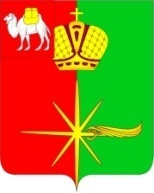 АДМИНИСТРАЦИЯКАРТАЛИНСКОГО ГОРОДСКОГО ПОСЕЛЕНИЯЧЕЛЯБИНСКОЙ ОБЛАСТИПОСТАНОВЛЕНИЕО внесении изменений впостановление администрацииКарталинского городского поселения от 30.11.2017 г. № 701/1В  соответствии  с  Федеральным законом  от 06.10.2003 года   № 131-ФЗ «Об общих принципах организации местного самоуправления в Российской Федерации», Постановлением Правительства Российской Федерации от 10.02.2017 года № 169 «Об утверждении Правил предоставления и распределения субсидий из федерального бюджета бюджетам субъектов Российской Федерации на поддержку государственных программ субъектов Российской Федерации и муниципальных программ формирования современной городской среды»,
 администрация Карталинского городского поселения ПОСТАНОВЛЯЕТ:1. Внести в постановление администрации Карталинского городского поселения от           № «Об утверждении муниципальной  программы  «Формирование современной городской среды Карталинского  городского поселения на 2018 - 2022 годы» следующие изменения:1) раздел 9 паспорта программы читать в новой редакции:2.  пункт 27 главы V программы читать в новой редакции: «Источником финансирования мероприятий Программы являются средства федерального, областного и местного бюджетов. Общий объем финансирования Программы на 2018 -2022 годы (в ценах соответствующих лет) составляет  45 703,9230 тыс. руб., из них: федеральный бюджет – 36 938,2115 тыс. руб., областной бюджет –8 664,7554 тыс. руб. местный бюджет – 100,9561 тыс. руб.в т.ч. по годам: 1) 2018 г. – 9 405,1440 тыс. руб., в т. ч.:                     7 536,3107 тыс. руб. – федеральный бюджет;                     1 767,8772 тыс. руб. - областной бюджет,                     100,9561 тыс. руб. – местный бюджет;2) 2019 г. – 9 074,6950 тыс. руб., в т. ч.:                    7 350,4754 тыс. руб. – федеральный бюджет;                    1 724,2196 тыс. рублей - областной бюджет,                    0,00 тыс. рублей – местный бюджет;3) 2020 г. – 9 074,6950 тыс. руб., в т. ч.:                    7 350,4754 тыс. руб. – федеральный бюджет;                    1 724,2196 тыс. рублей - областной бюджет,                    0,00 тыс. рублей – местный бюджет;4) 2021 г. – 9 074,6950 тыс. руб., в т. ч.:                    7 350,4754 тыс. руб. – федеральный бюджет;                    1 724,2196 тыс. рублей - областной бюджет,                    0,00 тыс. рублей – местный бюджет;5) 2022 г. – 9 074,6950 тыс. руб., в т. ч.:                    7 350,4754 тыс. руб. – федеральный бюджет;                    1 724,2196 тыс. рублей - областной бюджет,                    0,00 тыс. рублей – местный бюджет.3. Приложение № 1 к программе читать в новой редакции:ПЕРЕЧЕНЬцелевых индикаторов муниципальной программы «Формирование современной городской  среды Карталинского городского поселения на 2018-2022 годы»4. Приложение № 2 к программе читать в новой редакции:«Адресный перечень дворовых территорий многоквартирных домов, расположенных на территории Карталинского городского поселения, подлежащих благоустройству»5. Приложение № 3 к программе читать в новой редакции:Адресный перечень общественных территорий Карталинского городского поселения, подлежащих благоустройству в 2018 – 2022 годах6. Разместить настоящее постановление на официальном сайте администрации Карталинского  городского поселения.7. Организацию исполнения настоящего постановления возложить на Управление строительства, инфраструктуры и ЖКХ  Карталинского муниципального района  (Марковского С.В.).8. Контроль исполнения настоящего постановления оставляю за собой.Глава Карталинскогогородского поселения 							О. В. Германов«_____07___»__05__2018 г. №____183______г. КарталыОбъёмы и источники финансирования муниципальной программыФинансирование мероприятий Программы осуществляется в пределах выделенных бюджетных средств и уточняется, исходя из возможностей бюджета района. Общий объём финансирования Программы на 2018 – 2022 гг. составляет 45 703,9230 тыс. руб., из них: федеральный бюджет – 36 938,2115 тыс. руб., областной бюджет – 8 664,7554 тыс. руб. местный бюджет – 100,9561 тыс. руб.в т.ч. по годам: 2018 г. –9 405,1440 тыс. руб., в т. ч.:               7 536,3107 тыс. руб. – федеральный бюджет;                1 767,8772 тыс. руб. - областной бюджет,                100,9561 тыс. руб. – местный бюджет; 2019 г. –9 074,6950 тыс. руб., в т. ч.:               7 350,4754 тыс. руб. – федеральный бюджет;                1 724,2196 тыс. рублей - областной бюджет,                0,00 тыс. рублей – местный бюджет;2019 г. – 9 074,6950 тыс. руб., в т. ч.:               7 350,4754 тыс. руб. – федеральный бюджет;                1 724,2196 тыс. рублей - областной бюджет,                0,00 тыс. рублей – местный бюджет;2021 г. – 9 074,6950 тыс. руб., в т. ч.:               7 350,4754 тыс. руб. – федеральный бюджет;                1 724,2196 тыс. рублей - областной бюджет,                0,00 тыс. рублей – местный бюджет;2022 г. – 9 074,6950 тыс. руб., в т. ч.:               7 350,4754 тыс. руб. – федеральный бюджет;                1 724,2196 тыс. рублей - областной бюджет,                0,00 тыс. рублей – местный бюджет;№ п/пНаименование показателя (индикатора)Ед. изм.Значения показателя (индикатора) по годам реализации программыЗначения показателя (индикатора) по годам реализации программыЗначения показателя (индикатора) по годам реализации программыЗначения показателя (индикатора) по годам реализации программыЗначения показателя (индикатора) по годам реализации программы№ п/пНаименование показателя (индикатора)Ед. изм.201820192020202120221Количество благоустроенных дворовых территорийшт.212212Количество благоустроенных общественных  территорий шт.122213Доля дворовых территорий, благоустроенных с участием граждан%21221№ п/пНаименование мероприятияСрок исполненияСрок исполненияОбщая стоимость  (тыс. руб.)Федеральный бюджет(тыс. руб.)Областной бюджет(тыс. руб.)Внебюджетные средства(тыс. руб.)Ответственные1.г. Карталы, ул. Славы, 2, 2а, 2,б,2в,2/1,2/2,2/3,2/431.12.2018 г.4250,14004250,14003405,6231798,895345,6216Администрация Карталинского городского поселения, Управление строительства, инфраструктуры и ЖКХ Карталинского муниципального района. 2г. Карталы ул. Ленина, 15- ул. Пушкина, 22 31.12.2018 г.800,0000800,0000641,0373150,37548,5873Администрация Карталинского городского поселения, Управление строительства, инфраструктуры и ЖКХ Карталинского муниципального района. 3г. Карталы ул. Луначарского,13- ул. Зои Космодемьянской4, 6, 831.12.2019 г.1550,00001550,00001255,4953294,50470,0000Администрация Карталинского городского поселения, Управление строительства, инфраструктуры и ЖКХ Карталинского муниципального района. 4г. Карталы, ул. Ленина, 38-4031.12.2020 г.1149,39701149,3970931,0081218,38890,0000Администрация Карталинского городского поселения, Управление строительства, инфраструктуры и ЖКХ Карталинского муниципального района. 5г. Карталы, ул. Братьев Кашириных,2 – ул. Заводская, 831.12.20201149,39801149,3980931,0089218,38910,0000Администрация Карталинского городского поселения, Управление строительства, инфраструктуры и ЖКХ Карталинского муниципального района. 6г. Карталы, ул. Ленина, 10 а-  ул. Калмыкова, 231.12.20213649,39703649,39702956,0004693,39660,0000Администрация Карталинского городского поселения, Управление строительства, инфраструктуры и ЖКХ Карталинского муниципального района. 7г. Карталы, ул. Пушкина, 1331.12.2021749,3980749,3980607,0101142,38790,0000Администрация Карталинского городского поселения, Управление строительства, инфраструктуры и ЖКХ Карталинского муниципального района. 8г. Карталы, ул. Славы,10,12,14 а- ул. Жданова, 4,6,831.12.20224450,00004450,00003604,4865845,51350,0000Администрация Карталинского городского поселения, Управление строительства, инфраструктуры и ЖКХ Карталинского муниципального района. № п/п№ п/пНаименование мероприятияНаименование мероприятияСрок исполненияСрок исполненияОбщая стоимость  (тыс. руб.)Общая стоимость  (тыс. руб.)Федеральный бюджет(тыс. руб.)Федеральный бюджет(тыс. руб.)Областной бюджет(тыс. руб.)Областной бюджет(тыс. руб.)Внебюджетные средства(тыс. руб.)Внебюджетные средства(тыс. руб.)ОтветственныеОтветственные1.Карталинский городской парк (продолжение реконструкции, поэтапное исполнение)Карталинский городской парк (продолжение реконструкции, поэтапное исполнение)31.12.2018 31.12.201931.12.202031.12.2021 31.12.202231.12.2018 31.12.201931.12.202031.12.2021 31.12.20224355,00404574,69503951,20504051,20504624,69404355,00404574,69503951,20504051,20504624,69403489,65033705,48913200,46413281,46383745,98813489,65033705,48913200,46413281,46383745,9881818,6065869,2059750,7409769,7412878,7059818,6065869,2059750,7409769,7412878,705946,74720,00000,00000,00000,000046,74720,00000,00000,00000,0000Администрация Карталинского городского  поселения, Управление строительства, инфраструктуры и ЖКХ Карталинского муниципального района. Администрация Карталинского городского  поселения, Управление строительства, инфраструктуры и ЖКХ Карталинского муниципального района. 2.2.Благоустройство территории центральной площади микрорайона «Полтавка»Благоустройство территории центральной площади микрорайона «Полтавка»31.12.201931.12.20192950,00002950,00002389,49102389,4910560,5090560,50900,00000,000033Благоустройство территории «Аллея ветеранов»Благоустройство территории «Аллея ветеранов»31.12.2020г31.12.2020г2824,69502824,69502287,99432287,9943536,7007536,70070,00000,000044Оборудование комплексной игровой площадки в микрорайоне «Орский городок»Оборудование комплексной игровой площадки в микрорайоне «Орский городок»31.12.2021г.31.12.2021г.624,6950624,6950506,0011506,0011118,6939118,69390,00000,0000